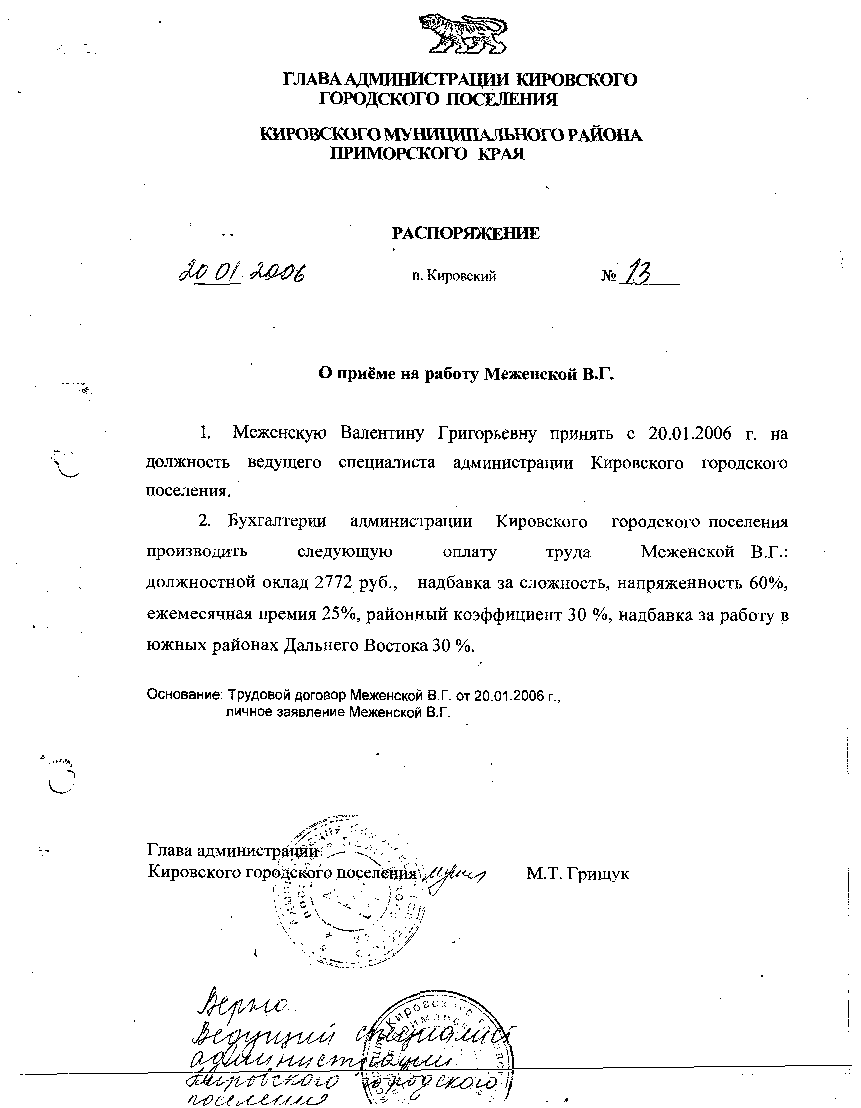 АДМИНИСТРАЦИЯ КИРОВСКОГО ГОРОДСКОГО ПОСЕЛЕНИЯПОСТАНОВЛЕНИЕ20.04.2023г.                       пгт. Кировский                                № 198Об утверждении Порядка определениятопливоснабжающей организации и составаконкурсной комиссии по отбору топливоснабжающейорганизации для снабжения населения Кировского городского поселения твердым топливом (дровами)с целью отопления жилых помещенийс печным отоплениемВ соответствии с Федеральным законом Российской Федерации от 06.10.2003 № 131-ФЗ «Об общих принципах организации местного самоуправлении в Российской Федерации», постановлением Правительства Российской Федерации от 06.05.2011 № 354 «О предоставлении коммунальных услуг собственникам и пользователям помещений в многоквартирных домах и жилых домов», решением муниципального комитета Кировского городского поселения (в третьем созыве) от  02.12.2016 г. №152  «Об утверждении Положения об организации электро-, тепло-, газо-, водоснабжения населения, водоотведения, снабжения населения топливом в границах кировского городского поселения», на основании Устава Кировского городского поселения, в целях обеспечения населения Кировского городского поселения, проживающего в жилых домах с печным отоплением, твердым топливом (дровами), администрация Кировского городского поселения.ПОСТАНОВЛЯЕТ:1. Утвердить прилагаемые:1.1. Порядок определения топливоснабжающей организации для снабжения населения Кировского городского поселения твердым топливом (дровами) с целью отопления жилых помещений с печным отоплением (Приложение №1).1.2. Состав конкурсной комиссии по отбору топливоснабжающей организации для обеспечения населения Кировского городского поселения твердым топливом (дровами) с целью отопления жилых помещений с печным отоплением (Приложение №2).1.3. Положение о комиссии для проведения конкурса по определению топливоснабжающей организации для снабжения населения Кировского городского поселения твердым топливом (дровами) (Приложение №3).1.4. Типовую форму Соглашения об организации в Кировском городском поселении снабжения населения твердым топливом (дровами) с целью отопления жилых помещений с печным отоплением (Приложение №4).2. Настоящее постановление подлежит официальному опубликованию на официальном сайте администрации Кировского городского поселения в информационно-телекоммуникационной сети «Интернет» http://primorsky-kgp.ru.3. Контроль за исполнением настоящего постановления оставляю за собой.Глава Кировского городского поселения –глава администрацииКировского городского поселения                                                    С.В. Коляда   Приложение №1УТВЕРЖДЕНпостановлением администрацииКировского городского поселенияот «20» апреля 2023  № 198 ПОРЯДОКопределения топливоснабжающей организации для снабжениянаселения Кировского городского поселения твердым топливом (дровами)с целью отопления жилых помещений с печным отоплением 1. Общие положения1.1. Настоящий Порядок определения топливоснабжающей организации для снабжения населения Кировского городского поселения твердым топливом (дровами) с целью отопления жилых помещений с печным отоплением (далее -Порядок) разработан в целях определения топливоснабжающей организации для снабжения населения Кировского городского поселения твердым топливом в соответствии с Федеральным законом от 06.10.2003 № 131-ФЗ «Об общих принципах организации местного самоуправления в Российской Федерации», постановлением Правительства Российской Федерации от 06.05.2011 № 354 «О предоставлении коммунальных услуг собственникам и пользователям помещений в многоквартирных домах и жилых домов», Уставом Кировского городского поселения. 1.2. Администрация Кировского городского поселения осуществляет обеспечение населения твердым топливом (дровами).            1.3. Основные понятия:Твердое топливо - дрова;Топливоснабжающая организация - предприятие, учреждение, индивидуальный  предприниматель (продавец) осуществляющие непосредственное снабжение населения твердым топливом (дровами) на основании соглашения, заключенного с администрацией Кировского городского поселения.2.Порядок проведения конкурсного отбора2.1. Администрация Кировского городского поселения размещает в средствах массовой информации и на официальном сайте  администрации Кировского городского поселения в сети Интернет извещение о проведении конкурсного отбора по определению топливоснабжающей организации для снабжения населения Кировского городского поселения твердым топливом (дровами) с целью отопления жилых помещений с печным отоплением (далее -конкурсный отбор).Извещение о проведении конкурсного отбора содержит следующую информацию: - о дате, времени, месте проведения конкурсного отбора и порядок подачи заявок;- о предмете конкурсного отбора; - наименование, место нахождения, почтовый адрес, адрес электронной почты, номер контактного телефона, ответственного должностного лица;- наименование и краткое изложение условий конкурсного отбора;- срок, в течение которого с победителем конкурсного отбора заключается Соглашение об организации в Кировском городском поселении снабжения населения твердым топливом (дровами) (далее - Соглашение);-о максимальном размере возмещения неполученных доходов топливоснабжающей организации в связи с оказанием услуг по обеспечению населения твердым топливом на текущий финансовый год; - расчетные розничные цены на твердое топливо на территории Кировского городского поселения;- о критериях оценки заявок.2.2. Порядок подачи заявок на участие в конкурсном отборе.Заявки принимаются в администрацию Кировского городского поселения в течение 10 рабочих дней с даты опубликования извещения о проведении конкурсного отбора на официальном сайте администрации Кировского городского поселения в информационно-телекоммуникационной сети «Интернет» http://primorsky-kgp.ru.Прием заявок на участие в конкурсном отборе прекращается в 16.00 в последний день срока подачи заявок. Начало процедуры вскрытия конвертов с заявками на участие в конкурсе является время и день прекращения приема заявок.Заявки представляются по адресу: Приморский край, Кировский район, пгт. Кировский, ул. Площадь Свободы, 46, каб. №9 в рабочие дни (понедельник – четверг с 8:00 часов до 17:00 часов,  пятница – с 8:00 до 16:00, перерыв на обед с 12:00 часов до 13:00 часов).Процедура представления заявки на участие в Конкурсе должна проходить анонимно, чтобы Участники не имели сведений об участвующих в Конкурсе юридических лицах и индивидуальных предпринимателях. Лица, осуществляющие хранение конвертов с заявками, не вправе допускать повреждение таких конвертов и заявок до момента их вскрытияПеречень документов, входящих в состав заявки и требования к ним:1) заявка на участие в конкурсном отборе;2) заверенные копии учредительных документов;3) выписка из Единого государственного реестра юридических лиц или Единого государственного реестра индивидуальных предпринимателей, полученная не ранее чем за шесть месяцев на дату подачи документов;4) заверенная копия свидетельства о постановке на учет в налоговом органе;5) справка об отсутствии задолженности по уплате налогов, сборов и иных обязательных платежей в бюджеты бюджетной системы Российской Федерации;6) документ, подтверждающий правомочность лица на подачу заявки и подписание Соглашения;7) расчеты розничных цен на твердое топливо на территории Кировского городского поселения с учетом доставки до места хранения (далее – розничные цены на твердое топливо);8) копии документов, подтверждающих наличие топливных ресурсов (договора аренды/покупки лесозаготовительных участков или договора на приобретения твердого топлива);9) копии документов, подтверждающих наличие баз, складов для хранения и реализации твёрдого топлива на территории Кировского городского поселения;10) копии документов, подтверждающих право владения: грузовым автотранспортом; техническими средствами для выполнения погрузо-разгрузочных работ.11) адреса пунктов приема граждан для заключения договоров с указаниемномера телефона;12) документы по п.п. 3, 4, 5 предоставляются участниками в добровольном порядке в соответствии с Федеральным законом от 27.07.2010 № 210-ФЗ «Об организации предоставления государственных и муниципальных услуг».Все предоставленные документы должны быть надлежащим образом заверены, сброшюрованы (или прошиты), пронумерованы и скреплены печатью.Заявки принимаются в обезличенных запечатанных конвертах. Наличие подчисток, приписок, зачеркнутых слов и иных не оговоренных исправлений в документах, а также повреждений, наличие которых не позволяет однозначно истолковать его содержание, не допускается.Наличие в заявке описок, опечаток, орфографических и арифметических ошибок не может являться основанием для отказа в допуске к участию в конкурсном отборе.Поступающие заявки регистрируются в журнале регистрации входящей корреспонденции.Заявители несут полную ответственность за полноту и достоверность предоставляемых сведений.Заявители имеют право письменно получить разъяснения положений извещения о проведении конкурсного отбора. Для этого заявители направляют письменный запрос в адрес администрации Кировского городского поселения в срок не позднее, чем за 4 рабочих дня до даты окончания срока приема заявок. Специалистом администрации Кировского городского поселения в течение рабочего дня со дня получения запроса о разъяснении положений извещения о проведении конкурсного отбора, направляет заявителю письменные разъяснения положений извещения о проведении конкурсного отбора посредством телефакса, электронной почты или почтового отправления.Заявители имеют право внести изменения в поданную заявку не позднее, чем за 2 рабочих дня до даты окончания срока приема заявок. Для этого заявители направляют посредством почтового сообщения или электронной почты письменное уведомление в администрацию Кировского городского поселения и прилагают изменения к заявке, изложив их в форме таблицы поправок в произвольной форме. Письменное уведомление о внесении изменений в поданную заявку регистрируются в день поступления с указанием даты и времени его подачи. Отметка о регистрации письменного уведомления ставится на экземпляре заявителя и прилагается к ранее поданной заявке.Заявители вправе отозвать свою заявку за 2 рабочих дня до даты окончания срока рассмотрения заявок. Для этого заявители направляют посредством телефакса, электронной почты или почтового отправления письменное уведомление в администрацию Кировского городского поселения о своем решении. Администрация Кировского поселения в течение 1 рабочего дня после получения уведомления осуществляет возврат путем направления посредством почты письма заявителю с приложением предоставленной участником отбора заявки и всех документов, прилагаемых к ней.2.3. Порядок рассмотрения заявокВскрытие конвертов с заявками, допуск претендентов к участию в конкурсном отборе, оценка и сопоставление конкурсных предложений, признанных участниками конкурсного отбора, осуществляются конкурсной комиссией по отбору топливоснабжающей организации для обеспечения населения Кировского городского поселения твердым топливом (дровами), утвержденной постановлением администрации Кировского городского поселения (далее -Комиссия). В день, указанный в извещении о проведении конкурсного отбора, Комиссия в присутствии претендентов на участие в конкурсном отборе, пожелавших присутствовать на заседании конкурсной комиссии, производит вскрытие конвертов с заявками на участие в конкурсном отборе.При вскрытии конвертов с заявками объявляются и заносятся в протокол: наименование (для юридического лица) либо фамилия, имя, отчество (для индивидуального предпринимателя) каждого заявителя, конверт с заявкой которого вскрывается; информация о наличии документов, предусмотренных разделом 2 настоящего Порядка.При вскрытии конвертов с заявками Комиссия вправе потребовать от заявителя разъяснения сведений, содержащихся в заявке и прилагаемых к ней документах. Указанные разъяснения вносятся в протокол вскрытия конвертов с заявками. При этом изменение заявки не допускается. Протокол вскрытия конвертов с заявками ведется секретарем Комиссии и подписывается всеми присутствующими на заседании членами Комиссии непосредственно после вскрытия всех конвертов с заявками. Копия протокола вскрытия конвертов с заявками размещается на официальном сайте администрации Кировского городского поселения в информационно-телекоммуникационной сети «Интернет» http://primorsky-kgp.ru. в течение 5 рабочих дней со дня его подписания.В течение не более 2 рабочих дней после вскрытия конвертов Комиссия проверяет правильность оформления представленных документов, достоверность предоставленной информации, обоснованность расчета розничных цен на твердое топливо (дрова), а также соответствие претендентов установленным критериям отбора, принимает решение о признании претендентов участниками конкурсного отбора или об отказе в допуске претендентов к участию в конкурсном отборе.Основанием для отказа в допуске к участию в конкурсном отборе являются:1) несоответствие представленных документов или непредставление (предоставление не в полном объеме) указанных документов;2) недостоверность представленной претендентом информации;3) несоответствие критериям отбора; 4) предоставление документов позднее установленного в извещении срока. По истечении проверки Комиссия оформляет протокол рассмотрения заявок, который подписывается присутствующими на заседании членами Комиссии. Заявитель приобретает статус участника конкурсного отбора с даты подписания Комиссией протокола рассмотрения заявок, содержащего сведения о признании заявителя участником конкурсного отбора. Копия протокола рассмотрения заявок размещается на официальном сайте администрации Кировского городского поселения в информационно-телекоммуникационной сети «Интернет» http://primorsky-kgp.ru. в течение 5 рабочих дней со дня его подписания.В случае если до окончания срока подачи заявок подана одна заявка, либо все заявки кроме одной не допущены до конкурсного отбора, конкурсный отбор признается несостоявшимся и Соглашение заключается на основании поданной заявки от единственного участника.2.4. Оценка и сопоставление заявокКомиссия осуществляет оценку и сопоставление заявок и прилагаемых к ним документов. Срок оценки и сопоставления заявок не может превышать 2 рабочих дня после даты подписания протокола рассмотрения заявок. При оценке и сопоставлении конкурсных предложений применяется балльная система.Оценка и сопоставление конкурсных предложений участников конкурсного отбора в целях определения победителя конкурсного отбора осуществляется в соответствии со следующими критериями:Оценка и сопоставление заявок осуществляются Комиссией путем суммирования для каждой заявки значений критериев оценки. При определении количества баллов по отпускным ценам на твердое топливо за минимальную цену устанавливается максимальное количество баллов, за максимальную цену – минимальное количество баллов, на промежуточные цены – количество баллов пропорционально их размеру относительно минимальной и максимальной цены.Отпускная цена на дрова разделанные (критерии №1) не должна превышать расчетных розничных цен на топливо в Кировском городском поселении. Наличие положительного количества баллов по критериям № 1; 2; 3; 5; является обязательным для участия в конкурсном отборе.Победителем конкурса признается заявитель, который набрал наибольшее количество баллов по критериям оценки.В случае, если Комиссией в ходе рассмотрения заявок выявятся равнозначные по требованиям и критериям претенденты, победителем признается тот участник, который предложил наименьшую стоимость розничной цены на твердое топливо с учетом доставки до места хранения, а в случае если стоимость данных претендентов будет одинаковая, то победителем признается участник первый подавший заявку на участие в конкурсе.Комиссия ведет протокол оценки и сопоставления заявок, который подписывается всеми членами Комиссии, присутствующими на ее заседании, в день оценки и сопоставления заявок. Копия протокола оценки и сопоставления заявок размещается на официальном сайте администрации Кировского городского поселения в информационно-телекоммуникационной сети «Интернет» http://primorsky-kgp.ru. в течение 5 рабочих дней со дня его подписания.С победителем конкурсного отбора по истечении 10 рабочих дней со дня подписания протокола оценки и сопоставления заявок заключается Соглашение.Победителю конкурсного отбора постановлением администрации Кировского городского поселения присваивается статус топливоснабжающей организации на время действия соглашения.В случае если на основании результатов рассмотрения заявок на участие в конкурсе Комиссией принято решение об отказе в допуске к участию в конкурсном отборе всех претендентов, администрация Кировского городского поселения в течение 2-х месяцев проводит новый конкурсный отбор в соответствии с настоящими Порядком.Информация о месте нахождения топливоснабжающей организации (с указанием контактных данных), о предлагаемом к продаже твердом топливе, а также об условиях возможной доставки твердого топлива размещается на официальном сайте  администрации Кировского городского поселения в сети Интернет.3. Порядок возмещения недополученных доходов в связис оказанием услуг по снабжению населения твердым топливом3.1. Для возмещения недополученных доходов в связи с оказанием услуг по снабжению населения твердым топливом (далее возмещение недополученных доходов) топливоснабжающая организация предоставляет в администрацию Кировского городского поселения ежеквартально, не позднее третьего числа месяца, следующего за каждым кварталом, заверенный реестр домовладений, обеспеченных твердым топливом в течение отчетного квартала (приложение  к Порядку), с указанием даты продажи твердого топлива, площади отапливаемых жилых помещений, объемов твердого топлива, минимальных и розничных цен на твердое топливо, величины возмещения недополученных доходов. 3.2. В течение двух рабочих дней администрация Кировского городского поселения осуществляет проверку поступивших документов и направляет заявку с необходимым пакетом документов в министерство по жилищно-коммунальному хозяйству и топливным ресурсам Приморского края для получения субсидий в пределах суммы, необходимой для оплаты денежных обязательств по расходам получателей средств местного бюджета.3.3. Размер возмещение недополученных доходов топливоснабжающей организации определяется исходя из объемов твердого топлива, поставленного гражданам, и рассчитывается по каждому виду топлива по следующей формуле:Рс = (Цр - Цм) х От, где:Рс – размер возмещение недополученных доходов топливоснабжающей организации, руб.;Цр – розничная цена на твердое топливо;Цм – минимальная цена на твердое топливо, утвержденная департаментом по тарифам Приморского края;От – объем твердого топлива, поставленного гражданам, но не выше потребности, рассчитанной исходя из установленных нормативов потребления твердого топлива и площади жилых помещений с печным отоплением.3.4. После поступления субсидий из краевого бюджета на счет главного распорядителя, в течение пяти рабочих дней денежные средства по возмещению недополученных доходов перечисляются на расчетный счет топливоснабжающей организации.3.5. Субсидии носят целевой характер и не могут быть использованы на иные цели.   Приложение №2УТВЕРЖДЕНпостановлением администрацииКировского городского поселения от «20» апреля 2023г. №198 СОСТАВ КОНКУРСНОЙ КОМИССИИПО ОТБОРУ ТОПЛИВОСНАБЖАЮЩЕЙ ОРГАНИЗАЦИИДЛЯ ОБЕСПЕЧЕНИЯ НАСЕЛЕНИЯ КИРОВСКОГО ГОРОДСКОГО ПОСЛЕНИЯ ТВЕРДЫМТОПЛИВОМ (ДРОВАМИ) 1. Председатель комиссии – глава Кировского городского поселения - глава администрации Кировского городского поселения – Коляда С.В.;2. Заместитель председателя – ведущий специалист 2-го разряда администрации Кировского городского поселения – Злотницкий Е.И.;3. Член комиссии-   директор МКУ «ЦКО» Кировского городского поселения – Гежа С.Г.;4. Член комиссии – начальник финансового отдела администрации Кировского городского  поселения – Дидаш Н.В.; 5. Член комиссии – директор МКУ «ХОЗУ администрации Кировского городского поселения» – Плохотнюк И.А.;6. Член комиссии – мастер бригады МКУ «ХОЗУ администрации Кировского городского поселения» - Кращенко А.Д.;7. Секретарь комиссии – ведущий специалист 2-го разряда финансового отдела администрации Кировского городского поселения – Тарасенко Н.Н.   Приложение №3УТВЕРЖДЕНОпостановлением администрацииКировского городского поселенияот «20» апреля 2023  № 198 Положениео комиссии для проведения конкурса по определению топливоснабжающей организации для снабжения населения Кировского городского поселения твердым топливом (дровами)1. Общие положения1.1 Комиссия по проведению конкурса по определению топливоснабжающей организации для снабжения населения Кировского городского поселения твердым топливом (дровами) (далее - Комиссия) формируется Администрацией Кировского городского поселения.1.2 Комиссия в своей деятельности руководствуется Гражданским кодексом Российской Федерации, Федеральным законом от 06.10.2003 № 131-ФЗ «Об общих принципах организации местного самоуправления в Российской Федерации», иными федеральными законами и нормативными актами Российской Федерации, Уставом Кировского городского поселения, настоящим Положением.1.3 Комиссия проводит конкурс – выбор юридического лица или индивидуального предпринимателя, имеющего право оказывать услуги по обеспечению населения Кировского городского поселения твердым топливом (дровами), и заключать с Администрацией Кировского городского поселения соответствующего соглашения (далее — Соглашение).1.4 Заседание Комиссии считается правомочным, если на нем присутствует более половины от общего числа членов Комиссии.2. Цель и задачи Комиссии2.1. Целью Комиссии является определение победителя конкурса для заключения с Администрацией Кировского городского поселения Соглашения по обеспечению населения Кировского городского поселения твердым топливом (дровами).2.2. Задачами Комиссии является:1) Организация конкурса;2) Проведение конкурса;3) Подведение итогов конкурса;4) Заключение соглашения.3. Функции Комиссии:Комиссия при проведении конкурса осуществляет следующие функции:1) Обеспечивает доступность информации о проведении конкурса и открытость его проведения;2) Рассматривает и сопоставляет заявки, предложения участников конкурса;3) Осуществляет вскрытие конвертов с заявками претендентов на участие в конкурсе и документами в составе заявок;4) Создает рабочие группы из числа членов Комиссии для проверки достоверности сведений, представленных участниками конкурса;5) Рассматривает поступившие обращения и жалобы от претендентов на участие в конкурсе;6) Проверяет достоверность сведений и документов, представленных участниками конкурса;7) Принимает решение о признании конкурса несостоявшимся;8) Принимает решение о проведении повторного конкурса;9) Подводит итоги конкурса;10) Принимает решение о признании участника конкурса победителем;11) Оформляет рабочие и итоговые протоколы;12) Передает итоговые протоколы в Администрацию Кировского городского поселения (далее - уполномоченный орган) для заключения с победителем конкурса либо с единственным участником конкурса Соглашения по обеспечению населения Кировского городского поселения твердым топливом (дровами).4. Организация работы Комиссии:4.1. Комиссия формируется в составе 7 человек.4.2. Работой Комиссии руководит председатель комиссии.4.3. Председатель Комиссии осуществляет следующие полномочия:1) Организует работу Комиссии;2) Ведет заседания Комиссии;3) Подписывает рабочие и итоговые протоколы заседаний Комиссии;4) Объявляет решения Комиссии;5) Представляет интересы Комиссии в органах государственной власти и органах местного самоуправления, судебных органах Российской Федерации, организациях всех организационно-правовых форм.4.4. Заместитель председателя Комиссии осуществляет следующие полномочия:1) Участвует в заседаниях Комиссии с правом голоса;2) Исполняет обязанности и осуществляет полномочия председателя Комиссии в период его отсутствия.4.5. Организационно-техническое обеспечение деятельности Комиссии осуществляет секретарь Комиссии.4.6. Секретарь Комиссии осуществляет следующие полномочия:1) Участвует в заседаниях Комиссии с правом голоса;2) Уведомляет членов комиссии о времени и месте проведения заседаний Комиссии;3) Подготавливает проекты рабочих и итоговых протоколов заседаний Комиссии;4) Подписывает рабочие и итоговые протоколы заседаний Комиссии;5) Выполняет поручения председателя Комиссии по вопросам, связанным с организацией работы Комиссии.4.7. Члены Комиссии осуществляют следующие полномочия:1) Участвуют в заседаниях Комиссии;2) Выполняют поручения председателя Комиссии по вопросам, связанным с работой Комиссии;3) Подписывают итоговые протоколы заседаний Комиссии.4.8. Решения Комиссии принимаются открытым голосованием всех присутствующих членов комиссии простым большинством голосов от числа присутствующих. При равенстве голосов решающим голосом является голос председателя Комиссии.Приложение №3УТВЕРЖДЕНпостановлением администрацииКировского городского поселенияот «20» апреля № 198СОГЛАШЕНИЕ № ____об организации в Кировском городском поселенииснабжения населения твердым топливом (дровами)с целью отопленияжилых помещений с печным отоплениемАдминистрация Кировского городского поселения Приморского края, именуемая в дальнейшем «Администрация», в лице главы Кировского городского поселения  ________________, действующего на основании Устава Кировского городского поселения, именуемая в дальнейшем "Администрация", с одной стороны и ____________ в лице _____________, действующего на основании Устава, именуемое в дальнейшем "Топливоснабжающая организация", с другой стороны, совместно именуемые "Сторонами", на основании "Порядка определения топливоснабжающей организации и состава конкурсной комиссии по отбору топливоснабжающей организации для снабжения населения Кировского городского поселения твердым топливом (дровами) с целью отопления жилых помещений с печным отоплением", утвержденного постановлением администрации Кировского городского поселения от _______ № ______, заключили настоящее Соглашение об организации в Кировском городском поселении снабжения населения твердым топливом (дровами) с целью отопления жилых помещений с печным отоплением (далее - Соглашение) о нижеследующем:1. Предмет Соглашения1.1. В соответствии с настоящим Соглашением Стороны принимают на себя обязанность по организации в Кировском городском поселении гарантированного и бесперебойного снабжения населения твердым топливом (дровами) с целью отопления жилых помещений с печным отоплением.1.2. Снабжение населения твердым топливом (дровами) с целью отопления жилых помещений с печным отоплениемдолжно осуществляться в соответствии с Жилищным кодексом РФ, Правилами предоставления коммунальных услуг собственникам и пользователям помещений в многоквартирных домах и жилых домов, решением муниципального комитета администрации Кировского городского поселения от 02.12.202016 № 152 «Об утверждении Положения об организации электро-, тепло-, газо-, водоснабжения населения, водоотведения, снабжения населения топливом в границах Кировского городского поселения»2. Права и обязанности сторон2.1. Администрация вправе:- проверять исполнение Топливоснабжающей организацией обязанности по снабжению населения топливом (дровами) с целью отопления жилых помещений с печным отоплением;- запрашивать от Топливоснабжающей организации сведения и копии документов, связанные с исполнением обязанностей по снабжению населения топливом (дровами) с целью отопления жилых помещений с печным отоплением;- устанавливать очередность предоставления топлива отдельным категориям граждан.2.2. Администрация обязана:- оказывать информационную и методическую помощь Топливоснабжающей организации;- в течение 10 (десяти) дней с момента подписания настоящего Соглашения разместить информацию о Топливоснабжающей организации на официальном сайте Кировского городского поселения;- предоставлять субсидии Топливоснабжающей организации.2.3. Топливоснабжающая организация вправе:- запрашивать у Администрации информацию о количестве потребителей твердого топлива;- устанавливать цену услуг по доставке твердого топлива (дров).2.4. Топливоснабжающая организация обязана:- обеспечить бесперебойное снабжение населения Кировского городского поселения твердым топливом (дровами) путем реализации его в местах складирования и (или) с доставкой до потребителей;- осуществлять добычу (заготовку) топлива либо приобретение топлива у поставщиков в объеме, удовлетворяющем потребности Лесозаводского городского округа;- письменно уведомлять Администрацию обо всех обстоятельствах, препятствующих осуществлению обязанности по обеспечению населения топливом.3. Особенности обеспечения населения твердымтопливом (дровами) 3.1. Деятельность по обеспечение населения твердым топливом (дровами) является коммунальной услугой и на нее распространяются правила предоставления коммунальных услуг собственникам и пользователям помещений в многоквартирных домах и жилых домов.3.2. Твердое топливо (дрова) может продаваться потребителям как непосредственно в определенном месте продажи или складирования, так и с использованием предварительных заказов на продажу и доставку топлива к месту, указанному потребителем.3.3. Информация о предлагаемом к продаже твердом топливе (дровах) должна содержать сведения о виде, типе, размере, топлива и других его основных показателях (включая кубатуру пиломатериалов, правила ее измерения, коэффициенты перевода круглых лесо- и пиломатериалов в плотную кубомассу), а также об условиях возможной доставки твердого топлива (дров) к месту, указанному потребителем. Такие сведения размещаются в месте продажи или складирования твердого топлива (дров).3.4. Образцы твердого топлива (дров) размещаются с указанием его вида, марки, типа, размера, сорта и розничных цен за единицу веса и (или) объема непосредственно в месте его продажи или складирования. Твердое топливо (дрова) размещается в месте его продажи или складирования раздельно по видам, размерам и другим его основным показателям, определяющим область его применения и потребительские свойства.3.5. Отбор потребителем твердого топлива (дров) может производиться в месте его продажи или складирования.3.6. Потребителю по его требованию должны быть предоставлены технические средства для самостоятельного контроля отобранного для приобретения твердого топлива (дров). Потребитель вправе потребовать проведения обмер приобретаемого твердого топлива (дров) в его присутствии.4. Срок действия Соглашения4.1. Настоящее Соглашение заключено сроком на текущий года с момента его подписания.4.2. Соглашение может быть расторгнуто по взаимному согласию Сторон либо в судебном порядке.5. Заключительные положения5.1. Настоящее Соглашение составлено в 2-х экземплярах, по одному для каждой стороны.5.2. Любые изменения и дополнения к настоящему Соглашению должны быть составлены в письменной форме и подписаны Сторонами.5.3. Во всем, что не урегулировано настоящим Соглашением, Стороны будут руководствоваться законодательством Российской Федерации.5.4. За неисполнение условий настоящего Соглашения Стороны несут ответственность в соответствии с законодательством Российской Федерации.6. Адреса и подписи сторон№Описание критерия отбораКоличество баллов1.Отпускная цена за единицу твердого топлива (дрова разделанные)1-52.Наличие у претендента на участие в конкурсном отборе в собственности или на ином законном основании на территории Кировского городского поселения складов, баз для хранения топлива и реализации топлива 52.1Дополнительно за каждый склад (базу) на территории различных населенных пунктах Кировского городского поселения33Наличие грузового автотранспорта 53.1Дополнительно за наличие двух и более единиц грузового автотранспорта14Наличие технических средств погрузочно-разгрузочных работ55Наличие пунктов приема и оформления заказов на топливо от населения 56За каждый дополнительный пункт приема и оформления заказов на топливо от населения на территории различных населенных пунктах Кировского городского поселения1Глава Кировского городского поселения Руководитель Топливоснабжающей организации_________________________ м.п._________________________ м.п.